 Cenová ponuka – dezinfekcia kľučiek, zábradlí, výťahov v spoločných priestoroch                                  JUMIH s.r.o., Jazmínová 6, Košice, IČO : 51 729 296Cena za dezinfekciu kľučiek, madiel, tlačidiel pri výťahoch, vo výťahu a výťahuA: Klasické bytové domy tzv. radovky / so 16 až 25 bytovými jednotkami , väčšinou 8 poschodové /8,00 eur/  1 dezinfekciu jedného  vchodu  tzn.  1 úkonB : Vežiaky / väčšinou  10 poschodové / s jedným bočným schodiskom :11,00  eur/ 1 dezinfekciu  jedného bytového domu tzn. 1 úkonC :Vežiaky / väčšinou  10 poschodové / s dvoma bočnými  schodiskami :14,00 eur / 1 dezinfekciu  jedného bytového domu tzn. 1 úkonD:Bytové domy s menším počtom vlastníkov bytov tzn. 4 až 5 poschodové                                                                  / Jarná, Zimná, Letná, Jesenná, Husárska  a pod. /8,00 eur/  1 dezinfekciu jedného  vchodu  tzn.  1 úkonVo všetkých bytových domoch, kde má firma Kohim, PORCIS, ROMIH a JUMIH upratovanie spoločných priestorov je cena za dezinfekciu podláh a schodov v cene mesačného – klasického upratovania / t.j. v cene mesačnej faktúry /.Ak by bol záujem dezinfikovať podlahy a schody v iných bytových domoch vyhotovím cenovú ponuku ihneď.VARIANT   A :                1 x týždenne :zametanie a zmývanie podlahy a schodov v  spoločných priestorov taktiež                                      pod rohožami bytovvýťah – umytie podlahy a utretie podlahy na „sucho“ a interiéru, vysávanie vodiacich líšt dverívynesenie nepotrebných letákovutretie zábradlí  (madiel ), hydrantovutretie poštových schránok utretie a umytie vonkajších vchodových dverí zametanie  pred vchodmi  a  pozbieranie hrubých nečistôtPodľa potreby :   odstraňovanie pavučín v celom vchode, utretie a umytie vonkajších  dverí výťahu1 x ročne :   umytie schodiskových okien dostupných zvnútra v spoločných priestoroch  a v suteréne,  zametanie a vysávanie  pivničných priestorov, umytie schodiskového zábradlia – komplet, utretie osvetľovacích telies na chodbáchCENA :   5,00 eur/byt/mesiac t.j.   200,- eur/bytový dom/mesiacZimná údržba  ( ZÚ ):    Odstraňovanie snehu a ľadu  resp. posyp na vonkajších schodoch                                a  prístupového chodníka z oboch strán vchodu od 15.11. do 31.3. príslušného roka. Ak sneží celý deň, tak sa ZÚ vykonáva  medzi  11. až 13. hod. a večer okolo  18. hodiny.  Ráno do 8. hod. V mesiacoch november a marec firma túto službu vykonáva zdarma .          Cena :  40 ,- eur/mesiac/vchod bez ohľadu na počet prataní t.j. 120,- eur/rok /vchodVARIANT  B :  /V jednom týždni – 2x Veľké  /2 x týždenne:zametanie a zmývanie podlahy a schodov v  spoločných priestorov taktiež                                      pod rohožami bytovvýťah – umytie podlahy a utretie podlahy na „sucho“ a interiéru, vysávanie vodiacich líšt dverívynesenie nepotrebných letákovutretie zábradlí  (madiel ), hydrantovutretie poštových schránok utretie a umytie vonkajších vchodových dverí zametanie  pred vchodmi  a  pozbieranie hrubých nečistôtPodľa potreby :   odstraňovanie pavučín v celom vchode, utretie a umytie vonkajších  dverí výťahu1 x ročne :   umytie schodiskových okien dostupných zvnútra v spoločných priestoroch  a v suteréne , zametanie a vysávanie  pivničných priestorov, umytie schodiskového zábradlia – komplet, utretie osvetľovacích telies na chodbáchCENA :   6,00  eur/byt/mesiac t.j.   240,- eur/bytový dom/mesiacZimná údržba  ( ZÚ ):    Odstraňovanie snehu a ľadu  resp. posyp na vonkajších schodoch                                a  prístupového chodníka z oboch strán vchodu od 15.11. do 31.3. príslušného roka. Ak sneží celý deň, tak sa ZÚ vykonáva  medzi  11. až 13. hod. a večer okolo  18. hodiny.  Ráno do 8. hod. V mesiacoch november a marec firma túto službu vykonáva zdarma .          Cena :  40 ,- eur/mesiac/vchod bez ohľadu na počet prataní t.j. 120,- eur/rok /vchodČistiace a upratovacie prostriedky zabezpečuje firma  a sú zahrnuté v cene. Nie som platca DPH.Upratovanie – t.j. celý vchod sa robí pravidelne určitý deň v týždni / po dohode /.Zodpovedný  pracovník :  Juraj Mihok  0917 230 081		                  e-mail:  kohim@kohim.sk, www.cistomihok.comPODZEMNÉ  GARÁŽE  : 2x ročne :- zametanie zamietacími strojmi- čistenie za pomoci kotúčových strojov2 x ročne :- utretie hasiacich hydrantov- čistenie rámp, vjazd do garáží-  umývanie vetracích okienCena :  150,- eur/1x upratovanieČISTENIE  ROHOŽÍ:- v letnej sezóne čistenie 1x/mesiac, v zimnej sezóne 2x/mesiac- odvoz rohoží na profesionálne čistenie a spätné privezenie- umiestnenie čistých rohoží na miestoCena :  15,- eur/1 rohož/1 čistenie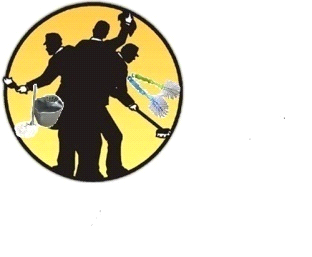 